VIGILANZA SUGLI ENTI COOPERATIVI AI SENSI DEL D.LGS.  2 AGOSTO 2002 N. 220 DIFFIDA(conforme al modello approvato con D.M.23/02/2015 del Ministero dello Sviluppo Economico)							Sig. ________________________       Oggetto: Accertamento alla Soc. Coop._______________________________                        con sede in ______________   Codice Fiscale __________________            N. Iscrizione Albo Cooperative        Matricola _________________           A seguito della revisione effettuata nei confronti della cooperativa in oggetto, lo scrivente diffidava il sodalizio a sanare le irregolarità rilevate nel corso delle verifiche di rito e contestualmente convocava la S.V. per il giorno …… alle ore…presso ______________________. Non essendosi la S.V. presentata all'incontro, in assenza di altre notizie e nell’impossibilità di concordarne uno nuovo per le vie brevi, SI  DIFFIDA la S. V. a prendere immediati contatti per permettere il regolare svolgimento dell’accertamento.	Si fa presente che, in difetto di un pronto riscontro (entro e non oltre sette giorni dalla data di ricezione della presente ed in ogni caso entro e non oltre dieci giorni dalla data della presente) sarà proposta l'adozione dei provvedimenti di rigore previsti dalla legge.           Si ricorda che, agli enti cooperativi che senza giustificato motivo non ottemperano entro il termine prescritto, anche parzialmente alla diffida impartita in sede di vigilanza, salva l'applicazione di ulteriori sanzioni, è irrogata  la  sanzione  amministrativa di cui ai commi 5 bis e 5 ter dell'art. 12 del D.Lgs. n.  220/2002  e successive modificazioni ed integrazioni. Data                                                                                                                                  Il RevisoreNome del revisore Recapiti telefoniciIndirizzo e-mail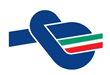 A.G.C.I.A.G.C.I.A.G.C.I.ASSOCIAZIONE GENERALE COOPERATIVE ITALIANEASSOCIAZIONE GENERALE COOPERATIVE ITALIANEASSOCIAZIONE GENERALE COOPERATIVE ITALIANEASSOCIAZIONE GENERALE COOPERATIVE ITALIANEASSOCIAZIONE GENERALE COOPERATIVE ITALIANEASSOCIAZIONE GENERALE COOPERATIVE ITALIANEASSOCIAZIONE GENERALE COOPERATIVE ITALIANEAssociazione nazionale di rappresentanza, assistenza, tutela e revisione del mondo cooperativo. Riconosciuta giuridicamente con D.M. n. 1135 del Ministero del Lavoro e della Previdenza Sociale del 14/12/1961 G.U. n. 48 del 22-11-1962 ai sensi del D.L.C.P.S. 14-12-1947 n. 1577Associazione nazionale di rappresentanza, assistenza, tutela e revisione del mondo cooperativo. Riconosciuta giuridicamente con D.M. n. 1135 del Ministero del Lavoro e della Previdenza Sociale del 14/12/1961 G.U. n. 48 del 22-11-1962 ai sensi del D.L.C.P.S. 14-12-1947 n. 1577Associazione nazionale di rappresentanza, assistenza, tutela e revisione del mondo cooperativo. Riconosciuta giuridicamente con D.M. n. 1135 del Ministero del Lavoro e della Previdenza Sociale del 14/12/1961 G.U. n. 48 del 22-11-1962 ai sensi del D.L.C.P.S. 14-12-1947 n. 1577Associazione nazionale di rappresentanza, assistenza, tutela e revisione del mondo cooperativo. Riconosciuta giuridicamente con D.M. n. 1135 del Ministero del Lavoro e della Previdenza Sociale del 14/12/1961 G.U. n. 48 del 22-11-1962 ai sensi del D.L.C.P.S. 14-12-1947 n. 1577Associazione nazionale di rappresentanza, assistenza, tutela e revisione del mondo cooperativo. Riconosciuta giuridicamente con D.M. n. 1135 del Ministero del Lavoro e della Previdenza Sociale del 14/12/1961 G.U. n. 48 del 22-11-1962 ai sensi del D.L.C.P.S. 14-12-1947 n. 1577Associazione nazionale di rappresentanza, assistenza, tutela e revisione del mondo cooperativo. Riconosciuta giuridicamente con D.M. n. 1135 del Ministero del Lavoro e della Previdenza Sociale del 14/12/1961 G.U. n. 48 del 22-11-1962 ai sensi del D.L.C.P.S. 14-12-1947 n. 1577Associazione nazionale di rappresentanza, assistenza, tutela e revisione del mondo cooperativo. Riconosciuta giuridicamente con D.M. n. 1135 del Ministero del Lavoro e della Previdenza Sociale del 14/12/1961 G.U. n. 48 del 22-11-1962 ai sensi del D.L.C.P.S. 14-12-1947 n. 1577